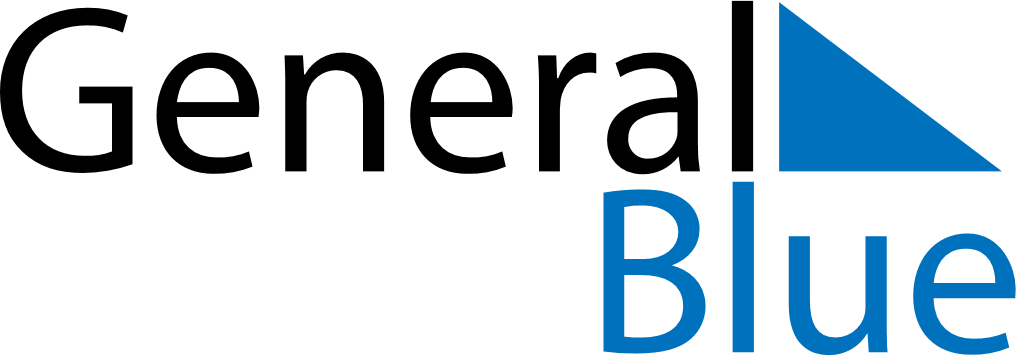 November 2019November 2019November 2019San MarinoSan MarinoSUNMONTUEWEDTHUFRISAT12All Saints’ DayCommemoration of the deceased3456789101112131415161718192021222324252627282930